Теме:  «Предметы крестьянского быта»    Задачи:1. Дать представление о русской избе – жилище крестьянской семьи, с предметами старинного русского быта (печь, чугунок, ухват, сундук и т. д.) .2. Расширять кругозор.3. Воспитывать нравственность на основах народного творчества и ремесел (роспись платков, вышивка, вязание, пряжа ниток и т. д.)Рекомендации родителям:Рассматривайте картины, иллюстраций в книгах по теме " Русская изба". Беседуйте о народных предметах, связанных с предметами русского быта. Разучивайте пословицы, поговорки, небылицы, хороводы, песенки, потешки. Читайте русские народные сказоки.Предложите детям отгадать загадки: 1.Прячет бабушка в нем вещисапоги, кафтан, сюртук.Вы мне дружно все скажите,Этот шкаф зовут (сундук) Расскажите о том, что в сундук люди складывали разные вещи…2.Мы в лесок шагаем с мамой,Я, как груздь, надел панаму.А на маме, как цветок, -Яркий ситцевый (платок). 3." Стоит изба из кирпича, то холодна, то горяча". (Печь)Поговорите с детьми о том,  для чего нужна печка в доме, что она приносила  в дом (тепло и уют,? (готовили кушать, грели воду, топили избу) 4. Книзу узок, верх широк, Не кастрюля …(чугунок)5.Из русской печиКашу из печи тащиЧугунок очень радЧто его схватил(ухват)Расскажите детям, о том, что печь, держали в чистоте, украшали разными узорами и ласково называли ее Матушкой, послушайте, какие слова ей говорили:Ой, ты печка - сударыняПомоги нам, боярыняТы свари, испекиОбогрей, освети,полечи и спаси,В дом богатство неси!В  печи можно не только варить щи и кашу, но еще печь блины и пироги. Издавна, провожая зиму, люди пекли блины и пироги. Вашему вниманию предложены картинки, на которых вы сможете познакомить вашего ребенка с крестьянским бытом, немного рассказав о них.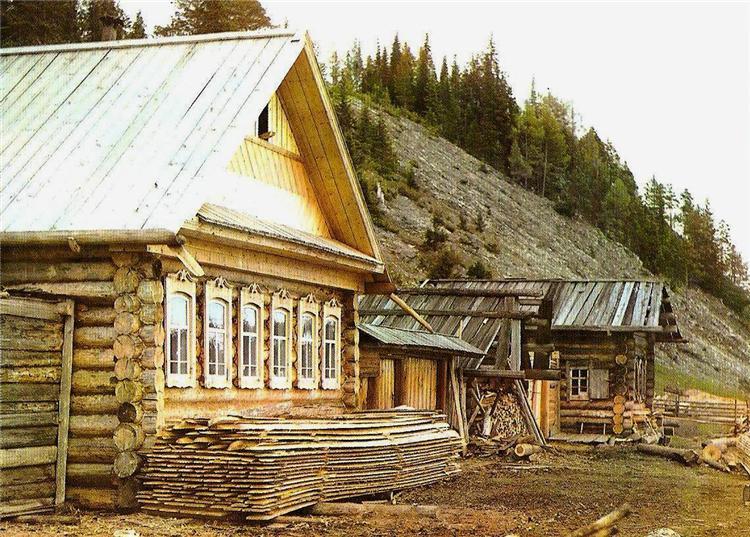 Изба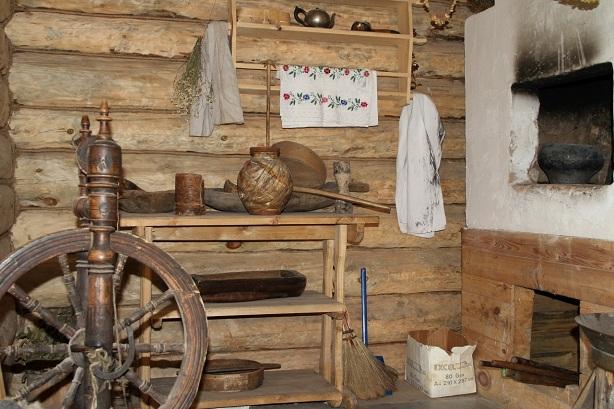 Само слово “изба” произошло от “истопить”. Истопкой в старину называли отапливаемую часть дома — истьбу (избу).Печь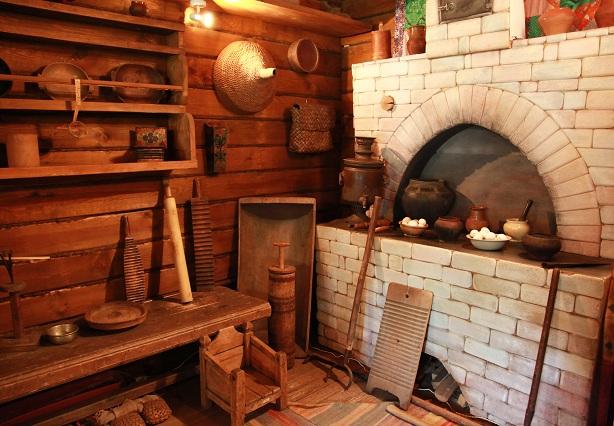 Илья Муромец провел на ней 33 года, Емеля использовал в качестве транспортного средства, а девочка из сказки “Гуси-Лебеди” спрашивала совета. Теплая большая русская печь занимала не только главную часть дома, но и главное место в понимании этического она обогревала избу, кормила и даже лечила ее жильцов. По диагонали от нее, в дальнем углу от нее, устраивался красный угол.Красный угол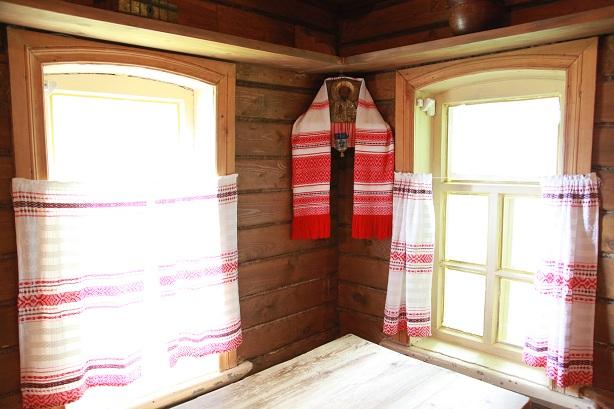 Это всегда была самая освещённая часть дома: обе стены, образующие угол, имели окна. Согласно традиционному этикету, человек, пришедший в избу, мог пройти в красной угол избы только по особому приглашению хозяев.Мужская и женская половины избы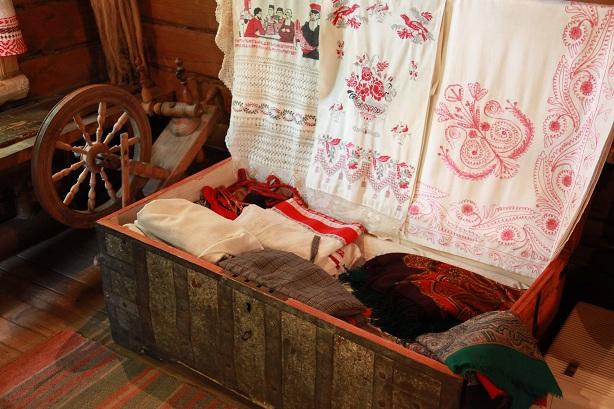  Напротив красного угла располагался бабий угол (кут):  здесь женщины занимались своими домашними делами, готовили пищу, пряли, ткали, шили. От остального пространства избы кут отгораживали занавеской. Около входной двери находился мужской угол — коник, где обычно ставился большой сундук. В нем хранили самое ценное имущество, на нем же спал хозяин дома.Интерьер и дизайн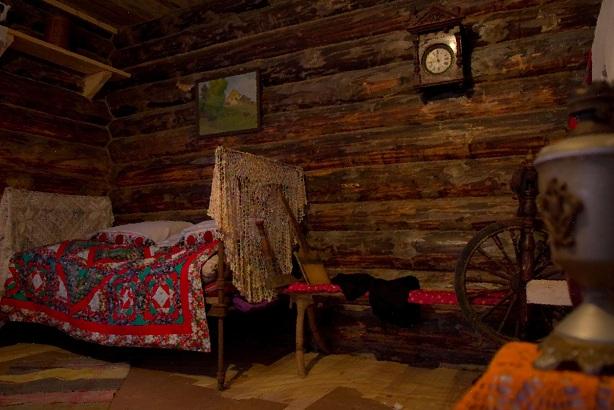 Обстановка в избе была скудной. Главным предметом мебели являлись лавки, на которых не только сидели, но и спали. По традиции на лавку клали три подушки. В горнице ставили кровати, но спали на них редко. Они  служили скорее украшением дома и демонстрацией благосостояния семьи.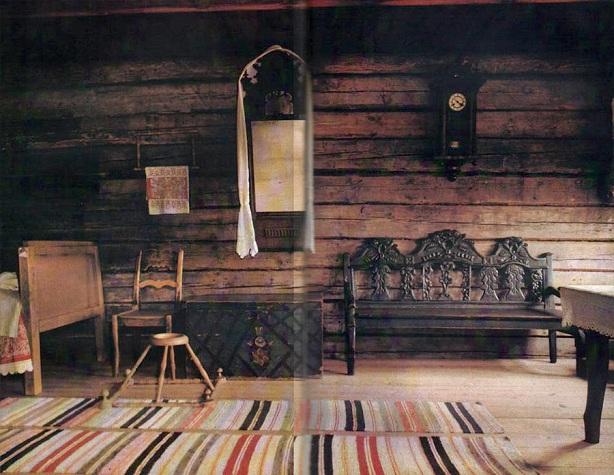 